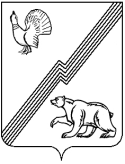 ДЕПАРТАМЕНТ ФИНАНСОВ АДМИНИСТРАЦИИ ГОРОДА ЮГОРСКА  Ханты-Мансийского автономного округа – Югры  ПРИКАЗ  от 31.08.2020 года                            					                		  № 41пО внесении изменения в приказ директора департамента финансов от 20.12.2019 № 44п«О возложении функций администратора доходов бюджета и источников финансирования дефицита бюджета и закреплении администрируемых видов доходов и источников финансирования дефицита бюджета»На основании приказа Минфина России от 06.06.2019 № 85н «О Порядке формирования и применения кодов бюджетной классификации Российской Федерации, их структуре и принципах назначения»ПРИКАЗЫВАЮ:1. Внести в пункт 1 приказа директора департамента финансов от 20.12.2019 № 44п «О возложении функций администратора доходов бюджета и источников финансирования дефицита бюджета и закреплении администрируемых видов доходов и источников финансирования дефицита бюджета» изменение, дополнив после строки:«»строкой следующего содержания:«».		2. Разместить настоящий приказ на официальном сайте органов местного самоуправления города Югорска.		3. Настоящий приказ вступает в силу после его подписания.		4. Контроль за выполнением приказа оставляю за собой.Исполняющий обязанностидиректора департамента финансов                                                                         Т.А.Первушина0502 02 25232 04 0000 150Субсидии бюджетам городских округов на создание дополнительных мест для детей в возрасте от 1,5 до 3 лет в образовательных организациях, осуществляющих образовательную деятельность по образовательным программам дошкольного образования0502 02 25304 04 0000 150Субсидии бюджетам городских округов на организацию бесплатного горячего питания обучающихся, получающих начальное общее образование в государственных и муниципальных образовательных организациях